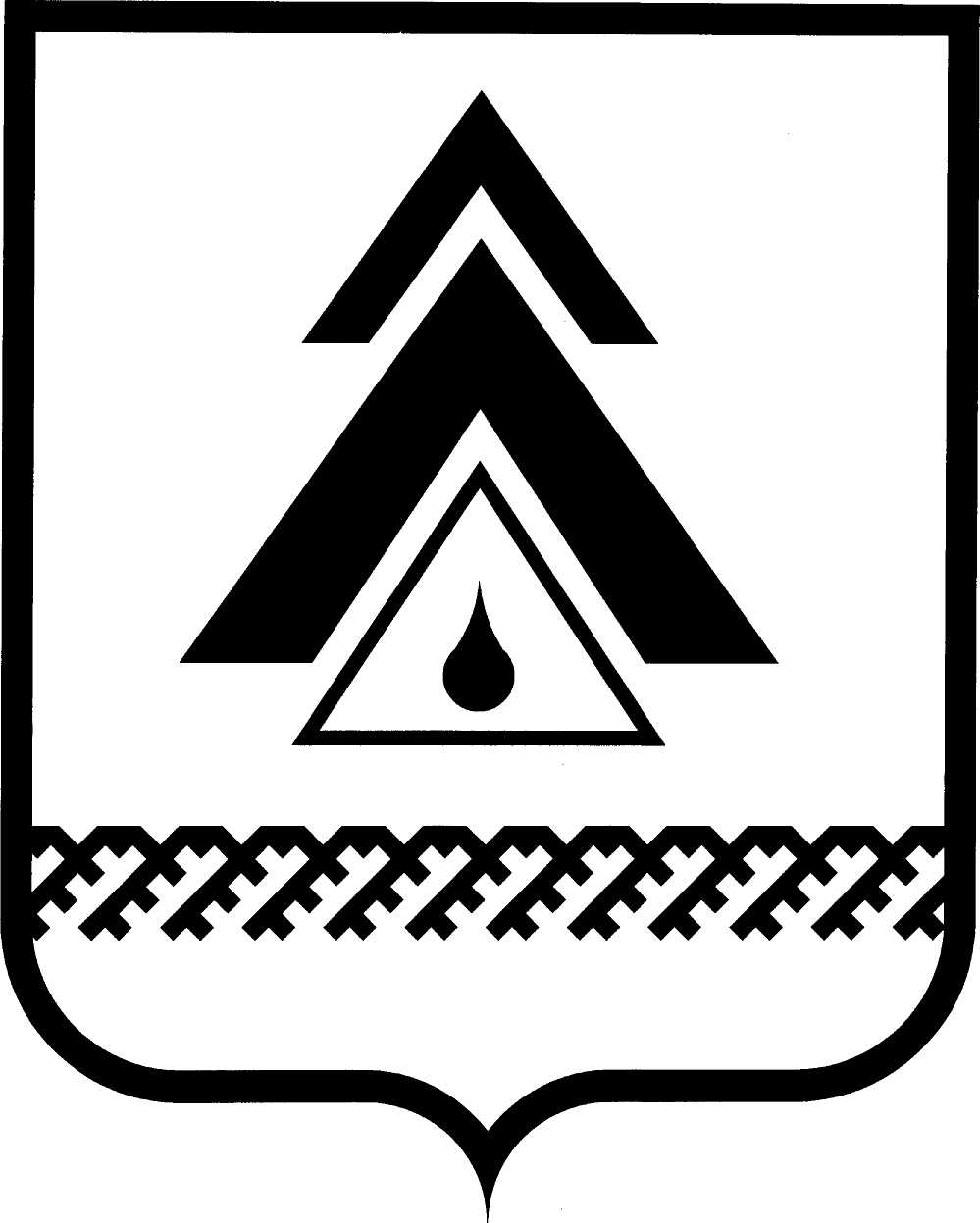 ДУМА НИЖНЕВАРТОВСКОГО РАЙОНАХанты-Мансийского автономного округа - ЮгрыРЕШЕНИЕО ходе выполнения решений Думы Нижневартовского района за 2011 -2012 годыРассмотрев информацию о ходе выполнения решений Думы района за 2011 - 2012 годы, в соответствии со статьей 35 Регламента Думы районаДума районаРЕШИЛА:1. Продлить контрольные полномочия Думы района за выполнением решений Думы района на 2013 год согласно приложению 1.2. Снять с контроля решения Думы района в связи с их выполнением согласно приложению 2.3. Контроль за выполнением данного решения возложить на заместителя председателя Думы района О.Г. Дурову.Глава района                                                                                          А.П. ПащенкоПриложение 1 к решениюДумы района от 29.01.2013 № 286ПЕРЕЧЕНЬрешений Думы района, стоявших на контроле в 2011-2012 годах, контрольные полномочия которых продлены на 2013 годПриложение 2 к решению Думы районаот 29.01.2013 № 286ПЕРЕЧЕНЬрешений Думы района, стоявших на контроле в 2011-2012 годахи подлежащих снятию с контроля в связи с выполнением2011 год2012 годот 29.01.2013г. Нижневартовск                                                            № 286№п/пДата решения,номерНаименование решенияОтветственныйПримечание1.18.11.2011№ 127Об утверждении прогнозного плана приватизации муниципального имущества на 2012 год  (с изменениями и дополнениями от 19.03.2012 № 170, от 05.06.2012 № 206, от 06.07.2012 № 226, от 09.10.2012 № 225)Н.А. ШляхтинаПРОДЛИТЬ КОНТРОЛЬНЫЕ ПОЛНОМОЧИЯ2.28.11.2011№ 135О бюджете района на 2012 год и плановый период 2013 и 2014 годов (с изменениями и дополнениями от 27.01.2012 № 144, от 12.04.2012 № 182, 30.05.2012 № 205, от 06.07.2012 № 221, от 09.10.2012 № 251)Н.А. ШляхтинаПРОДЛИТЬ КОНТРОЛЬНЫЕ ПОЛНОМОЧИЯ3.30.11.2012№ 272О бюджете района на 2013 год и плановый период 2014 и 2015 годовН.А. ШляхтинаПРОДЛИТЬ КОНТРОЛЬНЫЕ ПОЛНОМОЧИЯ№п/пДата решения,номерНаименование решенияОтветственныйПримечание1.11.07.2006№ 58Об утверждении Положения о порядке реализации подпрограммы «Обеспечение жилыми помещениями граждан, проживающих в жилых помещениях, непригодных для проживания» на территории Нижневартовского районаН.Г. МельникН.А. ШляхтинаСНЯТЬ С КОНТРОЛЯ в связи с признанием утратившим силу2.14.03.2007№ 26Об утверждении Положения о муниципальной казне муниципального образования Нижневартовский район (с изменениями от 30.12.2008 № 121)О.Г. ДуроваСНЯТЬ С КОНТРОЛЯ в связи с признанием утратившим силу3.18.04.2007№ 48Об утверждения Положения о порядке владения, пользования и распоряжения муниципальной собственностью муниципального образования Нижневартовский район (с изменениями и дополнениями от 07.03.2008 № 14, от 26.05.2008 № 55)О.Г. ДуроваСНЯТЬ С КОНТРОЛЯ в связи с признанием утратившим силу4.11.04.2008№ 26Об утверждении генерального плана городского поселения НовоаганскН.А. Шляхтина СНЯТЬ С КОНТРОЛЯ5.16.06.2008№ 59Об утверждении Положений о порядке материально-технического и организационного обеспечения деятельности органов местного самоуправленияО.Г. ДуроваСНЯТЬ С КОНТРОЛЯ в связи с признанием утратившим силу6.29.10.2008№ 79Об утверждении генерального плана сельского поселения ВаховскН.А. ШляхтинаСНЯТЬ С КОНТРОЛЯ7.29.10.2008№ 80Об утверждении Правил землепользования и застройки сельского поселения ВаховскН.А. ШляхтинаСНЯТЬ С КОНТРОЛЯ8.17.04.2009№ 29Об утверждении генерального плана сельского поселения АганН.А. ШляхтинаСНЯТЬ С КОНТРОЛЯ9.17.04.2009№ 30 Об утверждении Правил землепользования и застройки сельского поселения АганН.А. ШляхтинаСНЯТЬ С КОНТРОЛЯ10.21.09.2009№ 77Об утверждении генерального плана сельского поселения Зайцева РечкаН.А. ШляхтинаСНЯТЬ С КОНТРОЛЯ11.21.09.2009№ 78Об утверждении Правил землепользования и застройки сельского поселения Зайцева РечкаН.А. ШляхтинаСНЯТЬ С КОНТРОЛЯ12.09.12.2009№ 112Об утверждении схемы территориального планирования Нижневартовского районаН.А. ШляхтинаСНЯТЬ С КОНТРОЛЯ13.09.12.2009№ 113Об утверждении Правил землепользования и застройки межселенных территорий Нижневартовского районаН.А. ШляхтинаСНЯТЬ С КОНТРОЛЯ14.09.12.2009№ 108О бюджете района на 2010 год и плановый период 2011-2012 годов (с изменениями и дополнениями от 03.02.2010 № 3, от 19.04.2010 № 42, от 25.05.2010 № 62, от 12.07.2010 № 74, от 08.10.2010 № 96)Н.А. ШляхтинаСНЯТЬ С КОНТРОЛЯ15.09.12.2009№ 121Об утверждении прогнозного плана (программы) приватизации муниципального имущества Нижневартовского района на 2010 годН.А. ШляхтинаСНЯТЬ С КОНТРОЛЯ16.11.11.2010№ 110Об утверждении прогнозного плана приватизации имущества муниципального образования Нижневартовский район на 2011 годН.А. ШляхтинаСНЯТЬ С КОНТРОЛЯ17.28.01.2011№ 128О плане работы Думы Нижневартовского района на 2011 год Н.А. ШляхтинаН.Г. МельникСНЯТЬ С КОНТРОЛЯ18.28.01.2011№ 129О ходе выполнения решений Думы Нижневартовского района за 2010 годО.Г. ДуроваСНЯТЬ С КОНТРОЛЯ19.21.02.2011 № 139Об утверждении Перечня имущества, подлежащего передаче из муниципальной собственности района в собственность городского поселения ИзлучинскН.А. ШляхтинаСНЯТЬ С КОНТРОЛЯ20.21.02.2011 № 140Об утверждении Перечня имущества, подлежащего передаче из муниципальной собственности района в собственность городского поселения НовоаганскН.А. ШляхтинаСНЯТЬ С КОНТРОЛЯ21.21.02.2011№ 141Об утверждении Перечня имущества, подлежащего передаче из муниципальной собственности района в собственность сельского поселения ВаховскН.А. ШляхтинаСНЯТЬ С КОНТРОЛЯ22.21.02.2011№ 142Об утверждении Перечня имущества, подлежащего передаче из муниципальной собственности района в собственность сельского поселения ЛарьякН.А. ШляхтинаСНЯТЬ С КОНТРОЛЯ23.21.02.2011№ 143Об утверждении Перечня имущества, подлежащего передаче из муниципальной собственности района в собственность сельского поселения ПокурН.А. ШляхтинаСНЯТЬ С КОНТРОЛЯ24.11.03.2011№ 148О назначении публичных слушаний по проекту решения Думы района «Об исполнении бюджета района за 2010 год»Н.А. ШляхтинаСНЯТЬ С КОНТРОЛЯ25.18.04.2011№ 12О внесении изменений в решение Думы района от 11.03.2011 № 148 «О назначении публичных слушаний по проекту решения Думы района «Об исполнении бюджета района за 2010 год»Н.А. ШляхтинаСНЯТЬ С КОНТРОЛЯ26.18.04.2011№ 13Об утверждении Перечня имущества, подлежащего передаче из муниципальной собственности района в собственность городского поселения ИзлучинскН.А. ШляхтинаСНЯТЬ С КОНТРОЛЯ27.18.04.2011№ 14Об утверждении Перечня имущества, подлежащего передаче из муниципальной собственности района в собственность городского поселения НовоаганскН.А. ШляхтинаСНЯТЬ С КОНТРОЛЯ28.18.04.2011№ 15Об утверждении Перечня имущества, подлежащего передаче из муниципальной собственности района в собственность сельского поселения ВаховскН.А. ШляхтинаСНЯТЬ С КОНТРОЛЯ29.18.04.2011№ 16Об утверждении Перечня имущества, подлежащего передаче из муниципальной собственности района в собственность сельского поселения Зайцева РечкаН.А. ШляхтинаСНЯТЬ С КОНТРОЛЯ30.18.04.2011№ 17Об утверждении Перечня имущества, подлежащего передаче из муниципальной собственности района в собственность сельского поселения ПокурН.А. ШляхтинаСНЯТЬ С КОНТРОЛЯ31.19.05.2011№ 29О внесении дополнений в приложение к решению Думы района от 11.11.2010 № 110 «Об утверждении прогнозного плана приватизации имущества муниципального образования Нижневартовский район на 2011 год»Н.А. ШляхтинаСНЯТЬ С КОНТРОЛЯ32.30.05.2011№ 34Об исполнении бюджета района за 2010 годН.А. ШляхтинаСНЯТЬ С КОНТРОЛЯ33.30.05.2011№ 37Об утверждении Перечня имущества, подлежащего передаче из муниципальной собственности района в собственность городского поселения ИзлучинскН.А. ШляхтинаСНЯТЬ С КОНТРОЛЯ34.30.05.2011№ 38Об утверждении Перечня имущества, подлежащего передаче из муниципальной собственности района в собственность сельского поселения ВаховскН.А. ШляхтинаСНЯТЬ С КОНТРОЛЯ35.30.05.2011№ 39Об утверждении Перечня имущества, подлежащего передаче из муниципальной собственности района в собственность городского поселения НовоаганскН.А. ШляхтинаСНЯТЬ С КОНТРОЛЯ36.30.05.2011№ 40Об утверждении Перечня имущества, подлежащего передаче из муниципальной собственности района в собственность сельского поселения ВатаН.А. ШляхтинаСНЯТЬ С КОНТРОЛЯ37.30.05.2011№ 41Об утверждении Перечня имущества, подлежащего передаче из муниципальной собственности района в собственность сельского поселения АганН.А. ШляхтинаСНЯТЬ С КОНТРОЛЯ38.30.05.2011№ 43Об утверждении Перечня имущества, подлежащего передаче из муниципальной собственности района в собственность сельского поселения ПокурН.А. ШляхтинаСНЯТЬ С КОНТРОЛЯ39.01.07.2011№ 52Об утверждении Перечня имущества, подлежащего передаче из муниципальной собственности района в собственность городского поселения ИзлучинскН.А. ШляхтинаСНЯТЬ С КОНТРОЛЯ40.01.07.2011№ 53Об утверждении Перечня имущества, подлежащего передаче из муниципальной собственности района в собственность городского поселения НовоаганскН.А. ШляхтинаСНЯТЬ С КОНТРОЛЯ41.01.07.2011№ 54Об утверждении Перечня имущества, подлежащего передаче из муниципальной собственности района в собственность сельского поселения ЛарьякН.А. ШляхтинаСНЯТЬ С КОНТРОЛЯ42.01.07.2011№ 55Об утверждении Перечня имущества, подлежащего передаче из муниципальной собственности района в собственность сельского поселения ВаховскН.А. ШляхтинаСНЯТЬ С КОНТРОЛЯ43.14.07.2011№ 69Об утверждении Перечня имущества, подлежащего передаче из муниципальной собственности района в собственность городского поселения НовоаганскН.А. ШляхтинаСНЯТЬ С КОНТРОЛЯ44.14.07.2011№ 70Об утверждении Перечня имущества, подлежащего передаче из муниципальной собственности района в собственность сельского поселения Зайцева РечкаН.А. ШляхтинаСНЯТЬ С КОНТРОЛЯ45.14.07.2011№ 71Об утверждении Перечня имущества, подлежащего передаче из муниципальной собственности района в собственность сельского поселения ВаховскН.А. ШляхтинаСНЯТЬ С КОНТРОЛЯ46.28.09.2011№ 89Об утверждении Перечня имущества, подлежащего передаче из муниципальной собственности района в собственность городского поселения ИзлучинскН.А. ШляхтинаСНЯТЬ С КОНТРОЛЯ47.28.09.2011№ 90Об утверждении Перечня имущества, подлежащего передаче из муниципальной собственности района в собственность городского поселения НовоаганскН.А. ШляхтинаСНЯТЬ С КОНТРОЛЯ48.28.09.2011№ 91Об утверждении Перечня имущества, подлежащего передаче из муниципальной собственности района в собственность сельского поселения ВатаН.А. ШляхтинаСНЯТЬ С КОНТРОЛЯ49.28.09.2011№ 92Об утверждении Перечня имущества, подлежащего передаче из муниципальной собственности района в собственность сельского поселения ВаховскН.А. ШляхтинаСНЯТЬ С КОНТРОЛЯ50.28.09.2011№ 93 Об утверждении Перечня имущества, подлежащего передаче из муниципальной собственности района в собственность сельского поселения АганН.А. ШляхтинаСНЯТЬ С КОНТРОЛЯ51.28.09.2011№ 94 О внесении изменений в приложение к решению Думы района от 30.05.2011 № 38 «Об утверждении Перечня имущества, подлежащего передаче из муниципальной собственности района в собственность сельского поселения Ваховск»Н.А. ШляхтинаСНЯТЬ С КОНТРОЛЯ52.10.10.2011№ 100О назначении публичных слушаний по проекту решения Думы района «О бюджете района на 2012 год и плановый период 2013 и 2014 годов»Н.А. ШляхтинаО.Г. ДуроваСНЯТЬ С КОНТРОЛЯ53.10.10.2011№ 104Об утверждении Перечня имущества, подлежащего передаче из муниципальной собственности района в собственность городского поселения ИзлучинскН.А. ШляхтинаСНЯТЬ С КОНТРОЛЯ54.10.10.2011№ 105О внесении дополнений и изменений в приложение к решению Думы района от 11.11.2010 № 110 «Об утверждении прогнозного плана приватизации имущества муниципального образования Нижневартовский район на 2011 год»Н.А. ШляхтинаСНЯТЬ С КОНТРОЛЯ55.14.11.2011№ 113Об утверждении Перечня имущества, подлежащего передаче из муниципальной собственности района в собственность сельского поселения ВаховскН.А. ШляхтинаСНЯТЬ С КОНТРОЛЯ56.18.11.2011№ 114Об утверждении Перечня имущества, подлежащего передаче из муниципальной собственности района в собственность сельского поселения Зайцева РечкаН.А. ШляхтинаСНЯТЬ С КОНТРОЛЯ57.18.11.2011№ 115Об утверждении Перечня имущества, подлежащего передаче из муниципальной собственности района в собственность сельского поселения ЛарьякН.А. ШляхтинаСНЯТЬ С КОНТРОЛЯ58.18.11.2011№ 116Об утверждении Перечня имущества, подлежащего передаче из муниципальной собственности района в собственность сельского поселения АганН.А. ШляхтинаСНЯТЬ С КОНТРОЛЯ59.18.11.2011№ 117Об утверждении Перечня имущества, подлежащего передаче из муниципальной собственности района в собственность сельского поселения ВатаН.А. ШляхтинаСНЯТЬ С КОНТРОЛЯ60.18.11.2011№ 122Об утверждении генерального плана сельского поселения ВатаН.А. ШляхтинаСНЯТЬ С КОНТРОЛЯ61.18.11.2011№ 123Об утверждении Правил землепользования и застройки сельского поселения ВатаН.А. ШляхтинаСНЯТЬ С КОНТРОЛЯ62.18.11.2011№ 124Об утверждении генерального плана сельского поселения ПокурН.А. ШляхтинаСНЯТЬ С КОНТРОЛЯ63.18.11.2011№ 125Об утверждении Правил землепользования и застройки сельского поселения ПокурН.А. ШляхтинаСНЯТЬ С КОНТРОЛЯ64.18.11.2011№ 126Об утверждении Перечня имущества, подлежащего передаче из муниципальной собственности района в собственность городского поселения ИзлучинскН.А. ШляхтинаСНЯТЬ С КОНТРОЛЯ65.27.12.2011№ 142Об утверждении Перечня имущества, подлежащего передаче из муниципальной собственности района в собственность сельского поселения ВатаН.А. ШляхтинаСНЯТЬ С КОНТРОЛЯ№п/пДата решения,номерНаименование решенияОтветственныйПримечание1.08.12.2010№ 118О бюджете района на 2011 год и плановый период 2012-2013 годов (с изменениями и дополнениями от 28.01.2011 № 131, от 18.04.2011 № 11, от 30.05.2011 № 35, от 14.07.2011 № 63, от 10.10.2011 № 101)Н.А. ШляхтинаСНЯТЬ С КОНТРОЛЯ2.27.01.2012№ 145О плане работы Думы Нижневартовского района на 2012 год Н.А. ШляхтинаН.Г. МельникСНЯТЬ С КОНТРОЛЯ3.31.01.2012№ 146Об утверждении Перечня имущества, подлежащего передаче из муниципальной собственности района в собственность городского поселения НовоаганскН.А. ШляхтинаСНЯТЬ С КОНТРОЛЯ4.31.01.2012№ 147Об утверждении Перечня имущества, подлежащего передаче из муниципальной собственности района в собственность сельского поселения ЛарьякН.А. ШляхтинаСНЯТЬ С КОНТРОЛЯ5.31.01.2012№ 148Об утверждении Перечня имущества, подлежащего передаче из муниципальной собственности района в собственность сельского поселения ВаховскН.А. ШляхтинаСНЯТЬ С КОНТРОЛЯ6.31.01.2012№ 149Об утверждении Перечня имущества, подлежащего передаче из муниципальной собственности района в собственность сельского поселения АганН.А. ШляхтинаСНЯТЬ С КОНТРОЛЯ7.31.01.2012№ 150Об утверждении Перечня имущества, подлежащего передаче из муниципальной собственности района в собственность сельского поселения Зайцева РечкаН.А. ШляхтинаСНЯТЬ С КОНТРОЛЯ8.24.02.2012№ 156Об утверждении Перечня недвижимого имущества, подлежащего передаче из муниципальной собственности района в собственность Российской ФедерацииН.А. ШляхтинаСНЯТЬ С КОНТРОЛЯ9.24.02.2012№ 157Об утверждении Перечня имущества, подлежащего передаче из муниципальной собственности района в собственность городского поселения ИзлучинскН.А. ШляхтинаСНЯТЬ С КОНТРОЛЯ10.24.02.2012№ 158Об утверждении Перечня имущества, подлежащего передаче из муниципальной собственности района в собственность городского поселения НовоаганскН.А. ШляхтинаСНЯТЬ С КОНТРОЛЯ11.24.02.2012№ 159Об утверждении Перечня имущества, подлежащего передаче из муниципальной собственности района в собственность сельского поселения ЛарьякН.А. ШляхтинаСНЯТЬ С КОНТРОЛЯ12.24.02.2012№ 160Об утверждении Перечня имущества, подлежащего передаче из муниципальной собственности района в собственность сельского поселения ВаховскН.А. ШляхтинаСНЯТЬ С КОНТРОЛЯ13.19.03.2012№ 167О назначении публичных слушаний по проекту решения Думы района «Об исполнении бюджета района за 2011 год»Н.А. ШляхтинаО.Г. ДуроваСНЯТЬ С КОНТРОЛЯ14.30.03.2012№ 173Об утверждении Перечня имущества, подлежащего передаче из муниципальной собственности района в собственность городского поселения ИзлучинскН.А. ШляхтинаСНЯТЬ С КОНТРОЛЯ15.06.04.2012№ 175Об утверждении Перечня имущества, подлежащего передаче из муниципальной собственности района в собственность сельского поселения Зайцева РечкаН.А. ШляхтинаСНЯТЬ С КОНТРОЛЯ16.06.04.2012№ 176Об утверждении Перечня имущества, подлежащего передаче из муниципальной собственности района в собственность сельского поселения ВатаН.А. ШляхтинаСНЯТЬ С КОНТРОЛЯ17.17.04.2012№ 186Об утверждении Перечня недвижимого имущества, подлежащего передаче из муниципальной собственности района в собственность Российской Федерации Н.А. ШляхтинаСНЯТЬ С КОНТРОЛЯ18.17.05.2012№ 189Об утверждении Перечня имущества, подлежащего передаче из муниципальной собственности района в собственность городского поселения НовоаганскН.А. ШляхтинаСНЯТЬ С КОНТРОЛЯ19.17.05.2012№ 190Об утверждении Перечня имущества, подлежащего передаче из муниципальной собственности района в собственность сельского поселения Зайцева РечкаН.А. ШляхтинаСНЯТЬ С КОНТРОЛЯ20.17.05.2012№ 191Об утверждении Перечня имущества, подлежащего передаче из муниципальной собственности района в собственность сельского поселения ПокурН.А. ШляхтинаСНЯТЬ С КОНТРОЛЯ21.23.05.2012№ 194Об исполнении бюджета района за 2011 годН.А. ШляхтинаСНЯТЬ С КОНТРОЛЯ22.08.06.2012№ 209Об утверждении Перечня имущества, подлежащего передаче из собственности муниципального  образования Нижневартовский район в собственность муниципального образования городское  поселение ИзлучинскН.А. ШляхтинаСНЯТЬ С КОНТРОЛЯ23.08.06.2012№ 210Об утверждении Перечня имущества, подлежащего передаче из собственности муниципального  образования Нижневартовский район в собственность муниципального образования городское  поселение Новоаганск  Н.А. ШляхтинаСНЯТЬ С КОНТРОЛЯ24.08.06.2012№ 211Об утверждении Перечня имущества, подлежащего передаче из собственности муниципального  образования Нижневартовский район в собственность муниципального образования сельское  поселение ЛарьякН.А. ШляхтинаСНЯТЬ С КОНТРОЛЯ25.08.06.2012№ 212Об утверждении Перечня имущества, подлежащего передаче из собственности муниципального  образования Нижневартовский район в собственность муниципального образования сельское  поселение ВатаН.А. ШляхтинаСНЯТЬ С КОНТРОЛЯ26.27.06.2012№ 216Об утверждении Перечня имущества, подлежащего передаче из собственности муниципального  образования Нижневартовский район в собственность муниципального образования городское  поселение НовоаганскН.А. ШляхтинаСНЯТЬ С КОНТРОЛЯ27.27.06.2012№ 217Об утверждении Перечня имущества, подлежащего передаче из собственности муниципального  образования Нижневартовский район в собственность муниципального образования сельское  поселение ЛарьякН.А. ШляхтинаСНЯТЬ С КОНТРОЛЯ28.27.06.2012№ 218Об утверждении Перечня имущества, подлежащего передаче из собственности муниципального  образования Нижневартовский район в собственность муниципального образования сельское  поселение ВаховскН.А. ШляхтинаСНЯТЬ С КОНТРОЛЯ29.06.07.2012№ 223Об утверждении генерального плана сельского поселения ЛарьякН.А. ШляхтинаСНЯТЬ С КОНТРОЛЯ30.06.07.2012№ 224Об утверждении Правил землепользования и застройки сельского поселения ЛарьякН.А. ШляхтинаСНЯТЬ С КОНТРОЛЯ31.06.07.2012№ 228Об утверждении Перечня имущества, подлежащего передаче из собственности муниципального  образования Нижневартовский район в собственность муниципального образования городское  поселение Излучинск                                                                                                                                                                                                                                                                                                                                                                                                                                                                                                                                                                                                                                                                                                                                                                                                                                                                                                                                                                                                                                                                                                                                                                                                                                                                                                                                                                                                                                                                                                                                                                                                                                                                                                                                                                                                                                                                                                                                                                                                                                                                                                                                                                                                                                                                                                                                                                                                                                                                                                                                                                                                                                                                                                                                                                                                                                                                                                                                                                                                                                                                                                                                                                                                                                                                                                                                                                                                                                                                                                                                                                                                                                                                                                                                                                                                                                                                                                                                                                                                                                                                                                                                                                                                                                                                                                                                                                                                                                                                                                                                                                                                                                                                                                                                                                                                                                                                                                                                                                                                                                                                                                                                                                                                                                                                                                                                                                                                                                                                                                                                                                                                                                                                                                                                                                                                                                                                                                                                                                                                                                                                                                                                                                                                                                                                                                                                                                                                                                                                                                                                                                                                                                                                                                                                                                                                                                                                                                                                                                                                                                                                                                                                                                                                                                                                                                                                                                                                                                                                                                                                                                                                                                                                                                                                                                                                                                                                                                                                                                                                                                                                                                                                                                                                                                                                                                                                                                                                                                                                                                                                                                                                                                                                                                                                                                                                                                                                                                                                                                                                                                                                                                                                                                                                                                                                                                                                                                                                                                                                                                                                                                                                                                                                                                                                                                                                                                                                                                                                                                                                                                                                                                                                                                                                                                                                                                                                                                                                                                                                                                                                                                                                                                                                                                                                                                                                                                                                                                                                                                                                                                                                                                                                                                                                                                                                                                                                                                                                                                                                                                                                                                                                                                                                                                                                                                                                                                                                                                                                                                                                                                                                                                                                                                                                                                                                                                                                                                                                                                                                                                                                                                                                                                                                                                                                                                                                                                                                                                                                                                                                                                                                                                                                                                                                                                                                                                                                                                                                                                                                                                                                                                                                                                                                                                                                                                                                                                                                                                                                                                                                                                                                                                                                                                                                                                                                                                                                                                                                                                                                                                                                                                                                                                                                                                                                                                                                                                                                                                                                                                                                                                                                                                                                                                                                                                                                                                                                                                                                                                                                                                                                                                                                                                                                                                                                                                                                                                                                                                                                                                                                                                                                                                                                                                                                                                                                                                                                                                                                                                                                                                                                                                                                                                                                                                                                                                                                                                                                                                                                                                                                                                                                                                                                                                                                                                                                                                                                                                                                                                                                                                                                                                                                                                                                                                                                                                                                                                                                                                                                                                                                                                                                                                                                                                                                         Н.А. ШляхтинаСНЯТЬ С КОНТРОЛЯ32.16.07.2012№ 231Об утверждении Перечня имущества, подлежащего передаче из собственности муниципального  образования Нижневартовский район в собственность муниципального образования сельское  поселение Зайцева РечкаН.А. ШляхтинаСНЯТЬ С КОНТРОЛЯ33.16.07.2012№ 232Об утверждении Перечня имущества, подлежащего передаче из собственности муниципального  образования Нижневартовский район в собственность муниципального образования сельское  поселение ВаховскН.А. ШляхтинаСНЯТЬ С КОНТРОЛЯ34.18.07.2012№ 238Об утверждении Перечня недвижимого имущества, подлежащего передаче из муниципальной собственности района в собственность Российской ФедерацииН.А. ШляхтинаСНЯТЬ С КОНТРОЛЯ35.01.10.2012№ 240Об утверждении Перечня имущества, подлежащего передаче из собственности муниципального  образования Нижневартовский район в собственность муниципального образования сельское  поселение ВаховскН.А. ШляхтинаСНЯТЬ С КОНТРОЛЯ36.01.10.2012№ 241Об утверждении Перечня имущества, подлежащего передаче из собственности муниципального  образования Нижневартовский район в собственность муниципального образования сельское  поселение АганН.А. ШляхтинаСНЯТЬ С КОНТРОЛЯ37.01.10.2012№ 242Об утверждении Перечня имущества, подлежащего передаче из собственности муниципального  образования Нижневартовский район в собственность муниципального образования сельское  поселение ВаховскН.А. ШляхтинаСНЯТЬ С КОНТРОЛЯ38.01.10.2012№ 243Об утверждении Перечня движимого имущества, находящегося в пользовании ОМВД Российской Федерации по Нижневартовскому району и подлежащего передаче из муниципальной собственности муниципального образования Нижневартовский район в собственность Российской ФедерацииН.А. ШляхтинаСНЯТЬ С КОНТРОЛЯ39.09.10.2012№ 252О назначении публичных слушаний по проекту решения Думы района «О бюджете района на 2013 год и плановый период 2014-2015 годов»Н.А. ШляхтинаО.Г. ДуроваСНЯТЬ С КОНТРОЛЯ40.12.11.2012№ 258О назначении публичных слушаний по проекту решения Думы района «Об утверждении программы комплексного развития систем коммунальной инфраструктуры Нижневартовского района до 2020 годаН.А. ШляхтинаСНЯТЬ С КОНТРОЛЯ41.14.11.2012№ 259Об утверждении Перечня имущества, подлежащего передаче из собственности муниципального  образования Нижневартовский район в собственность муниципального образования городское  поселение Излучинск                                                                                                                                                                                                                                                                                                                                                                                                                                                                                                                                                                                                                                                                                                                                                                                                                                                                                                                                                                                                                                                                                                                                                                                                                                                                                                                                                                                                                                                                                                                                                                                                                                                                                                                                                                                                                                                                                                                                                                                                                                                                                                                                                                                                                                                                                                                                                                                                                                                                                                                                                                                                                                                                                                                                                                                                                                                                                                                                                                                                                                                                                                                                                                                                                                                                                                                                                                                                                                                                                                                                                                                                                                                                                                                                                                                                                                                                                                                                                                                                                                                                                                                                                                                                                                                                                                                                                                                                                                                                                                                                                                                                                                                                                                                                                                                                                                                                                                                                                                                                                                                                                                                                                                                                                                                                                                                                                                                                                                                                                                                                                                                                                                                                                                                                                                                                                                                                                                                                                                                                                                                                                                                                                                                                                                                                                                                                                                                                                                                                                                                                                                                                                                                                                                                                                                                                                                                                                                                                                                                                                                                                                                                                                                                                                                                                                                                                                                                                                                                                                                                                                                                                                                                                                                                                                                                                                                                                                                                                                                                                                                                                                                                                                                                                                                                                                                                                                                                                                                                                                                                                                                                                                                                                                                                                                                                                                                                                                                                                                                                                                                                                                                                                                                                                                                                                                                                                                                                                                                                                                                                                                                                                                                                                                                                                                                                                                                                                                                                                                                                                                                                                                                                                                                                                                                                                                                                                                                                                                                                                                                                                                                                                                                                                                                                                                                                                                                                                                                                                                                                                                                                                                                                                                                                                                                                                                                                                                                                                                                                                                                                                                                                                                                                                                                                                                                                                                                                                                                                                                                                                                                                                                                                                                                                                                                                                                                                                                                                                                                                                                                                                                                                                                                                                                                                                                                                                                                                                                                                                                                                                                                                                                                                                                                                                                                                                                                                                                                                                                                                                                                                                                                                                                                                                                                                                                                                                                                                                                                                                                                                                                                                                                                                                                                                                                                                                                                                                                                                                                                                                                                                                                                                                                                                                                                                                                                                                                                                                                                                                                                                                                                                                                                                                                                                                                                                                                                                                                                                                                                                                                                                                                                                                                                                                                                                                                                                                                                                                                                                                                                                                                                                                                                                                                                                                                                                                                                                                                                                                                                                                                                                                                                                                                                                                                                                                                                                                                                                                                                                                                                                                                                                                                                                                                                                                                                                                                                                                                                                                                                                                                                                                                                                                                                                                                                                                                                                                                                                                                                                                                                                                                                                                                                                                                                                                         Н.А. ШляхтинаСНЯТЬ С КОНТРОЛЯ42.14.11.2012№ 260Об утверждении Перечня имущества, подлежащего передаче из собственности муниципального  образования Нижневартовский район в собственность муниципального образования городское  поселение НовоаганскН.А. ШляхтинаСНЯТЬ С КОНТРОЛЯ43.14.11.2012№ 261Об утверждении Перечня имущества, подлежащего передаче из собственности муниципального  образования Нижневартовский район в собственность муниципального образования сельское  поселение ЛарьякН.А. ШляхтинаСНЯТЬ С КОНТРОЛЯ44.14.11.2012№ 262Об утверждении Перечня имущества, подлежащего передаче из собственности муниципального  образования Нижневартовский район в собственность муниципального образования сельское  поселение АганН.А. ШляхтинаСНЯТЬ С КОНТРОЛЯ45.14.11.2012№ 263Об утверждении Перечня имущества, подлежащего передаче из собственности муниципального  образования Нижневартовский район в собственность муниципального образования сельское  поселение ВатаН.А. ШляхтинаСНЯТЬ С КОНТРОЛЯ46.25.12.2012№ 280О внесении изменений в приложение к решению Думы района от 08.12.2008 № 109 «О разграничении муниципального имущества, передаваемого в собственность сельского поселения Вата»Н.А. ШляхтинаСНЯТЬ С КОНТРОЛЯ